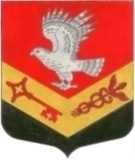 МУНИЦИПАЛЬНОЕ ОБРАЗОВАНИЕ«ЗАНЕВСКОЕ СЕЛЬСКОЕ ПОСЕЛЕНИЕ»ВСЕВОЛОЖСКОГО МУНИЦИПАЛЬНОГО РАЙОНАЛЕНИНГРАДСКОЙ ОБЛАСТИСОВЕТ ДЕПУТАТОВ ТРЕТЬЕГО СОЗЫВАРЕШЕНИЕ 22.06.2015 года                                                                                           № 22д.ЗаневкаО выдвижении совместной инициативыпроведения голосования по вопросу преобразования МО «Заневское сельское поселение»В соответствии со статьями 13, части 3 статьи 24 Федерального закона от 06.10.2003 года № 131-ФЗ «Об общих принципах организации местного самоуправления в Российской Федерации», статьей 14 Федерального закона от 12.05.2002 года  № 67-ФЗ «Об основных гарантиях избирательных прав и права на участие в референдуме граждан Российской Федерации», статьей 7 Областного закона от 09.06.2007 года № 93-оз «О местном референдуме в Ленинградской области», статьей 11 Устава МО  «Заневское сельское поселение» совет депутатов принялРЕШЕНИЕ:1.​ Выдвинуть совместно с главой администрации муниципального образования инициативу проведения голосования по вопросу преобразования муниципального образования «Заневское сельское поселение» Всеволожского муниципального района Ленинградской области в связи с изменением статуса сельского поселения и наделением его статусом городского поселения со следующей формулировкой:«Согласны ли вы на изменение статуса Заневского сельского поселения в связи с наделением его статусом городского поселения?»	2.​ Опубликовать (обнародовать) настоящее решение в официальных средствах массовой информации.	3.​Решение вступает в силу с момента его опубликования (обнародования).         4.​ Контроль над исполнением решения возложить на постоянную комиссию по бюджету, налогу, инвестициям, правопорядку, законности.Глава МО –председатель совета депутатов                                                       В. Е.Кондратьев